FIRE RISK ASSESSMENTRegulatory Reform (Fire Safety) Order 2005FIRE RISK ASSESSMENTRegulatory Reform (Fire Safety) Order 2005FIRE RISK ASSESSMENTRegulatory Reform (Fire Safety) Order 2005FIRE RISK ASSESSMENTRegulatory Reform (Fire Safety) Order 20051PREMISES PARTICULARSPREMISES PARTICULARSPREMISES PARTICULARSPremises NameAddressTelephone Number        Premises NameAddressTelephone Number        Premises NameAddressTelephone Number        Use of PremisesPremises NameAddressTelephone Number        Premises NameAddressTelephone Number        Premises NameAddressTelephone Number        Owner/Employer/Person in control of the workplaceDate of Risk AssessmentDate of Risk AssessmentDate of ReviewDate of ReviewName and relevant details of the person who carried out the Fire Risk AssessmentName and relevant details of the person who carried out the Fire Risk AssessmentName and relevant details of the person who carried out the Fire Risk AssessmentName and relevant details of the person who carried out the Fire Risk Assessment2GENERAL STATEMENT OF POLICYGENERAL STATEMENT OF POLICYGENERAL STATEMENT OF POLICYStatement:Signed:         Print Name:      Date:      Statement:Signed:         Print Name:      Date:      Statement:Signed:         Print Name:      Date:      Statement:Signed:         Print Name:      Date:      3MANAGEMENT SYSTEMSMANAGEMENT SYSTEMSCommentaryCommentaryCommentary4GENERAL DESCRIPTIONS OF PREMISESGENERAL DESCRIPTIONS OF PREMISESOccupancyTimes the premises are in use:        to      The total number of persons employed within the premises at any one time:      The total number of persons who may resort to the premises at any one time:        OccupancyTimes the premises are in use:        to      The total number of persons employed within the premises at any one time:      The total number of persons who may resort to the premises at any one time:        SizeBuilding Footprint (Metres x Metres):       m²Number of floors:      Number of stairs:      5FIRE SAFETY SYSTEMS WITHIN THE PREMISESFIRE SAFETY SYSTEMS WITHIN THE PREMISESFire Warning System: (i.e. automatic fire detection, break-glass system to BS 5839, other)Fire Warning System: (i.e. automatic fire detection, break-glass system to BS 5839, other)Fire Warning System: (i.e. automatic fire detection, break-glass system to BS 5839, other)Emergency Lighting: (i.e. Maintained/Non-maintained, 1hr/3hr duration to BS 5266)Emergency Lighting: (i.e. Maintained/Non-maintained, 1hr/3hr duration to BS 5266)Emergency Lighting: (i.e. Maintained/Non-maintained, 1hr/3hr duration to BS 5266)Other: (i.e. Sprinkler system to LPC rules BS 5306)Other: (i.e. Sprinkler system to LPC rules BS 5306)Other: (i.e. Sprinkler system to LPC rules BS 5306)6PLAN DRAWINGPLAN DRAWINGPLAN DRAWINGPLAN DRAWINGPLAN DRAWING7IDENTIFY FIRE HAZARDSIDENTIFY FIRE HAZARDSIDENTIFY FIRE HAZARDSIDENTIFY FIRE HAZARDSIDENTIFY FIRE HAZARDSSources of Ignition:Sources of Ignition:Sources of Ignition:Sources of Ignition:Sources of Ignition:Sources of Ignition:Sources of Fuel:Sources of Fuel:Sources of Fuel:Sources of Fuel:Sources of Fuel:Sources of Fuel:Work Processes:Work Processes:Work Processes:Work Processes:Work Processes:Work Processes:Structural features that could promote the spread of fire:Structural features that could promote the spread of fire:Structural features that could promote the spread of fire:Structural features that could promote the spread of fire:Structural features that could promote the spread of fire:Structural features that could promote the spread of fire:8IDENTIFY PEOPLE AT RISKIDENTIFY PEOPLE AT RISKIDENTIFY PEOPLE AT RISKIDENTIFY PEOPLE AT RISKIDENTIFY PEOPLE AT RISKIdentify and specify the likely location of people at significant  risk in case of fire, indicating why they are at risk and what controls are, or need to be in place:Identify and specify the likely location of people at significant  risk in case of fire, indicating why they are at risk and what controls are, or need to be in place:Identify and specify the likely location of people at significant  risk in case of fire, indicating why they are at risk and what controls are, or need to be in place:Identify and specify the likely location of people at significant  risk in case of fire, indicating why they are at risk and what controls are, or need to be in place:Identify and specify the likely location of people at significant  risk in case of fire, indicating why they are at risk and what controls are, or need to be in place:Identify and specify the likely location of people at significant  risk in case of fire, indicating why they are at risk and what controls are, or need to be in place:9MEANS OF ESCAPE – HORIZONTAL EVACUATIONMEANS OF ESCAPE – HORIZONTAL EVACUATIONMEANS OF ESCAPE – HORIZONTAL EVACUATIONMEANS OF ESCAPE – HORIZONTAL EVACUATIONMEANS OF ESCAPE – HORIZONTAL EVACUATIONCommentary:Commentary:Commentary:Commentary:Commentary:Commentary:10MEANS OF ESCAPE – VERTICAL EVACUATIONMEANS OF ESCAPE – VERTICAL EVACUATIONMEANS OF ESCAPE – VERTICAL EVACUATIONMEANS OF ESCAPE – VERTICAL EVACUATIONMEANS OF ESCAPE – VERTICAL EVACUATIONCommentary:Commentary:Commentary:Commentary:Commentary:Commentary:11FIRE SAFETY SIGNS AND NOTICESFIRE SAFETY SIGNS AND NOTICESFIRE SAFETY SIGNS AND NOTICESFIRE SAFETY SIGNS AND NOTICESFIRE SAFETY SIGNS AND NOTICESCommentary:Commentary:Commentary:Commentary:Commentary:Commentary:12FIRE WARNING SYSTEMFIRE WARNING SYSTEMFIRE WARNING SYSTEMFIRE WARNING SYSTEMFIRE WARNING SYSTEMCommentary:Commentary:Commentary:Commentary:Commentary:Commentary:13EMERGENCY LIGHTING SYSTEMEMERGENCY LIGHTING SYSTEMEMERGENCY LIGHTING SYSTEMEMERGENCY LIGHTING SYSTEMEMERGENCY LIGHTING SYSTEMCommentary:Commentary:Commentary:Commentary:Commentary:Commentary:14FIRE FIGHTING EQUIPMENTFIRE FIGHTING EQUIPMENTFIRE FIGHTING EQUIPMENTFIRE FIGHTING EQUIPMENTFIRE FIGHTING EQUIPMENTCommentary:Commentary:Commentary:Commentary:Commentary:Commentary:15MANAGEMENT - MAINTENANCEMANAGEMENT - MAINTENANCEMANAGEMENT - MAINTENANCEMANAGEMENT - MAINTENANCEMANAGEMENT - MAINTENANCEIs there a maintenance programme for the fire safety provisions in the premises?:	Commentary:Is there a maintenance programme for the fire safety provisions in the premises?:	Commentary:Is there a maintenance programme for the fire safety provisions in the premises?:	Commentary:Is there a maintenance programme for the fire safety provisions in the premises?:	Commentary:Is there a maintenance programme for the fire safety provisions in the premises?:	Commentary:Is there a maintenance programme for the fire safety provisions in the premises?:	Commentary:Are regular checks of fire resisting doors, walls and partitions carried out?: 	Commentary:Are regular checks of fire resisting doors, walls and partitions carried out?: 	Commentary:Are regular checks of fire resisting doors, walls and partitions carried out?: 	Commentary:Are regular checks of fire resisting doors, walls and partitions carried out?: 	Commentary:Are regular checks of fire resisting doors, walls and partitions carried out?: 	Commentary:Are regular checks of fire resisting doors, walls and partitions carried out?: 	Commentary:Are regular checks of escape routes and exit doors carried out?: 	Commentary:Are regular checks of escape routes and exit doors carried out?: 	Commentary:Are regular checks of escape routes and exit doors carried out?: 	Commentary:Are regular checks of escape routes and exit doors carried out?: 	Commentary:Are regular checks of escape routes and exit doors carried out?: 	Commentary:Are regular checks of escape routes and exit doors carried out?: 	Commentary:Are regular checks of fire safety signs carried out?: 	Commentary:Are regular checks of fire safety signs carried out?: 	Commentary:Are regular checks of fire safety signs carried out?: 	Commentary:Are regular checks of fire safety signs carried out?: 	Commentary:Are regular checks of fire safety signs carried out?: 	Commentary:Are regular checks of fire safety signs carried out?: 	Commentary:Is there a maintenance regime for the fire warning system?:Weekly: 	Six Monthly:                                   Annually: 	Commentary:Is there a maintenance regime for the fire warning system?:Weekly: 	Six Monthly:                                   Annually: 	Commentary:Is there a maintenance regime for the fire warning system?:Weekly: 	Six Monthly:                                   Annually: 	Commentary:Is there a maintenance regime for the fire warning system?:Weekly: 	Six Monthly:                                   Annually: 	Commentary:Is there a maintenance regime for the fire warning system?:Weekly: 	Six Monthly:                                   Annually: 	Commentary:Is there a maintenance regime for the fire warning system?:Weekly: 	Six Monthly:                                   Annually: 	Commentary:Is there a maintenance regime for the emergency lighting system?:Weekly: 	Monthly: 	Annually: 	Commentary:Is there a maintenance regime for the emergency lighting system?:Weekly: 	Monthly: 	Annually: 	Commentary:Is there a maintenance regime for the emergency lighting system?:Weekly: 	Monthly: 	Annually: 	Commentary:Is there a maintenance regime for the emergency lighting system?:Weekly: 	Monthly: 	Annually: 	Commentary:Is there a maintenance regime for the emergency lighting system?:Weekly: 	Monthly: 	Annually: 	Commentary:Is there a maintenance regime for the emergency lighting system?:Weekly: 	Monthly: 	Annually: 	Commentary:Is there maintenance of the fire fighting equipment (by a competent person)?:Weekly: 	Monthly:                                            Annually: 	Commentary:Is there maintenance of the fire fighting equipment (by a competent person)?:Weekly: 	Monthly:                                            Annually: 	Commentary:Is there maintenance of the fire fighting equipment (by a competent person)?:Weekly: 	Monthly:                                            Annually: 	Commentary:Is there maintenance of the fire fighting equipment (by a competent person)?:Weekly: 	Monthly:                                            Annually: 	Commentary:Is there maintenance of the fire fighting equipment (by a competent person)?:Weekly: 	Monthly:                                            Annually: 	Commentary:Is there maintenance of the fire fighting equipment (by a competent person)?:Weekly: 	Monthly:                                            Annually: 	Commentary:Are records kept and their location identified?: 	Commentary:Are records kept and their location identified?: 	Commentary:Are records kept and their location identified?: 	Commentary:Are records kept and their location identified?: 	Commentary:Are records kept and their location identified?: 	Commentary:Are records kept and their location identified?: 	Commentary:16METHOD FOR CALLING THE FIRE SERVICEMETHOD FOR CALLING THE FIRE SERVICEMETHOD FOR CALLING THE FIRE SERVICEMETHOD FOR CALLING THE FIRE SERVICEMETHOD FOR CALLING THE FIRE SERVICESpecify:Specify:Specify:Specify:Specify:Specify:17EMERGENCY ACTION PLAN (EAP)EMERGENCY ACTION PLAN (EAP)EMERGENCY ACTION PLAN (EAP)EMERGENCY ACTION PLAN (EAP)EMERGENCY ACTION PLAN (EAP)Commentary:Commentary:Commentary:Commentary:Commentary:Commentary:18TRAININGTRAININGTRAININGTRAININGTRAININGCommentary:Commentary:Commentary:Commentary:Commentary:Commentary:19FIRE SAFETY DEFICIENCIES TO BE RECTIFIEDFIRE SAFETY DEFICIENCIES TO BE RECTIFIEDFIRE SAFETY DEFICIENCIES TO BE RECTIFIEDFIRE SAFETY DEFICIENCIES TO BE RECTIFIEDFIRE SAFETY DEFICIENCIES TO BE RECTIFIEDDeficiency/RectificationDeficiency/RectificationDeficiency/RectificationPriorityDate to be RectifiedDate Rectified20SIGNIFICANT FINDINGSSIGNIFICANT FINDINGSSIGNIFICANT FINDINGSSIGNIFICANT FINDINGSSIGNIFICANT FINDINGSSignificant FindingsSignificant FindingsControl Measure/ActionControl Measure/ActionControl Measure/ActionControl Measure/Action21ADDITIONAL HAZARDSADDITIONAL HAZARDSADDITIONAL HAZARDSADDITIONAL HAZARDSADDITIONAL HAZARDSSpecify:Need to consult the Fire Service?: Specify:Need to consult the Fire Service?: Specify:Need to consult the Fire Service?: Specify:Need to consult the Fire Service?: Specify:Need to consult the Fire Service?: Specify:Need to consult the Fire Service?: 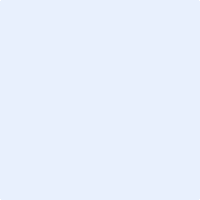 